Publicado en Madrid el 25/06/2019 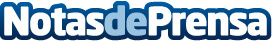 VOhome Propiedades, una nueva inmobiliaria en expansiónLa empresa, formada por profesionales con más de 15 años en el sector, aprovechan su experiencia para abrirse mercado en distintas zonas de MadridDatos de contacto:VOhome913052153Nota de prensa publicada en: https://www.notasdeprensa.es/vohome-propiedades-una-nueva-inmobiliaria-en_1 Categorias: Franquicias Inmobiliaria Madrid http://www.notasdeprensa.es